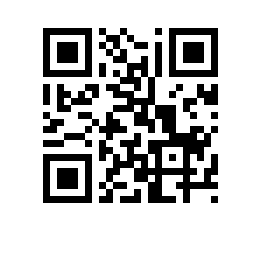 14.09.2021 № 6.18.1-01/140921-3О внесении изменений в Регламент проведения вводного инструктажа по охране труда в Национальном исследовательском университете «Высшая школа экономики» ПРИКАЗЫВАЮ:Внести в Регламент проведения вводного инструктажа по охране труда в Национальном исследовательском университете «Высшая школа экономики», утвержденный приказом НИУ ВШЭ от 10.02.2021 № 6.18.1-01/1002-02, следующие изменения: пункты 1.9 – 1.11 изложить в следующей редакции: «1.9. При оформлении приема на работу до заключения трудового договора работник проходит вводный инструктаж по охране труда, который проводится в кабинете СОТ, в Единой приемной НИУ ВШЭ или специально оборудованном помещении с использованием современных технических средств обучения и наглядных пособий (инструкций, плакатов, натурных экспонатов, макетов, моделей, кинофильмов, диафильмов, видеофильмов и т.п.).1.10. Результаты проведения вводного инструктажа по охране труда фиксируются в контрольном листе прохождения вводного инструктажа по форме, установленной приложением 2 к Регламенту.1.11. Контрольный лист прохождения вводного инструктажа подшивается в дело «Журнал регистрации вводного инструктажа по охране труда», которое хранится в Службе охраны труда в течение 45 лет.»;пункт 1.12 исключить; приложение 2 изложить в редакции согласно приложению к настоящему приказу; приложение 3 исключить. Директор по безопасности						                 В.О. Козлов 